Slovenski jezik  Berilo str. 50, 51Najprej preberi Dejavnosti pred branjem v modrem polju.	Preberi besedilo zgodbe.Besed, ki jih ne razumeš poiščeš  v SSKJ (tam bo pojasnilo).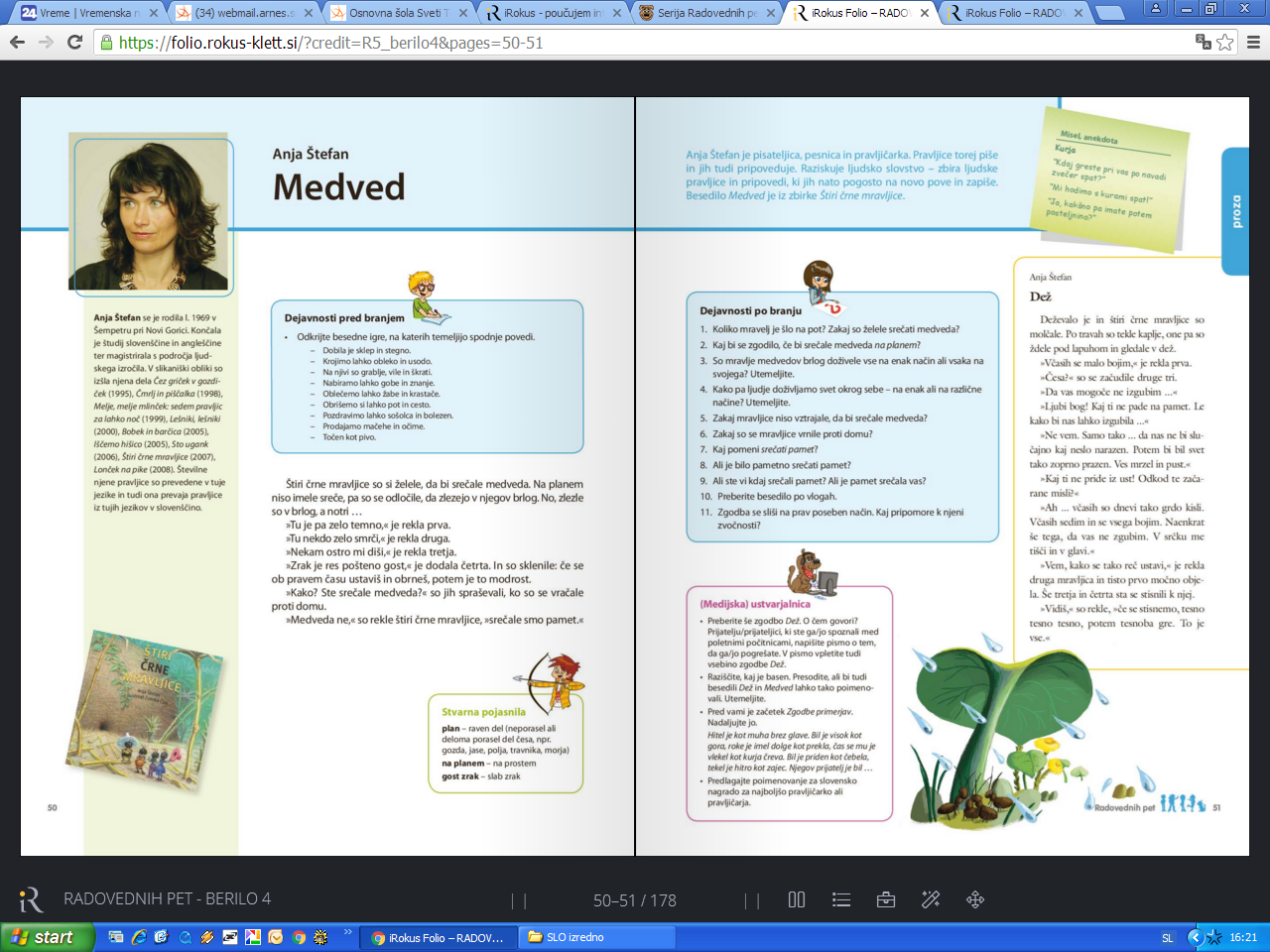 V zvezek za domače naloge napiši odgovore 1., 2., 3. in  4. naloge.5., 6. in 7. nalogo naredi po želji.MATEMATIKADanes boste pisno delili z dvojnim prehodom.Preden začnete  še štirje računi za ponovitev snovi.2 3 4 : 2 =                     8 1 9 : 9 =                6 0 9 : 3 =                       7 2 8 : 4 =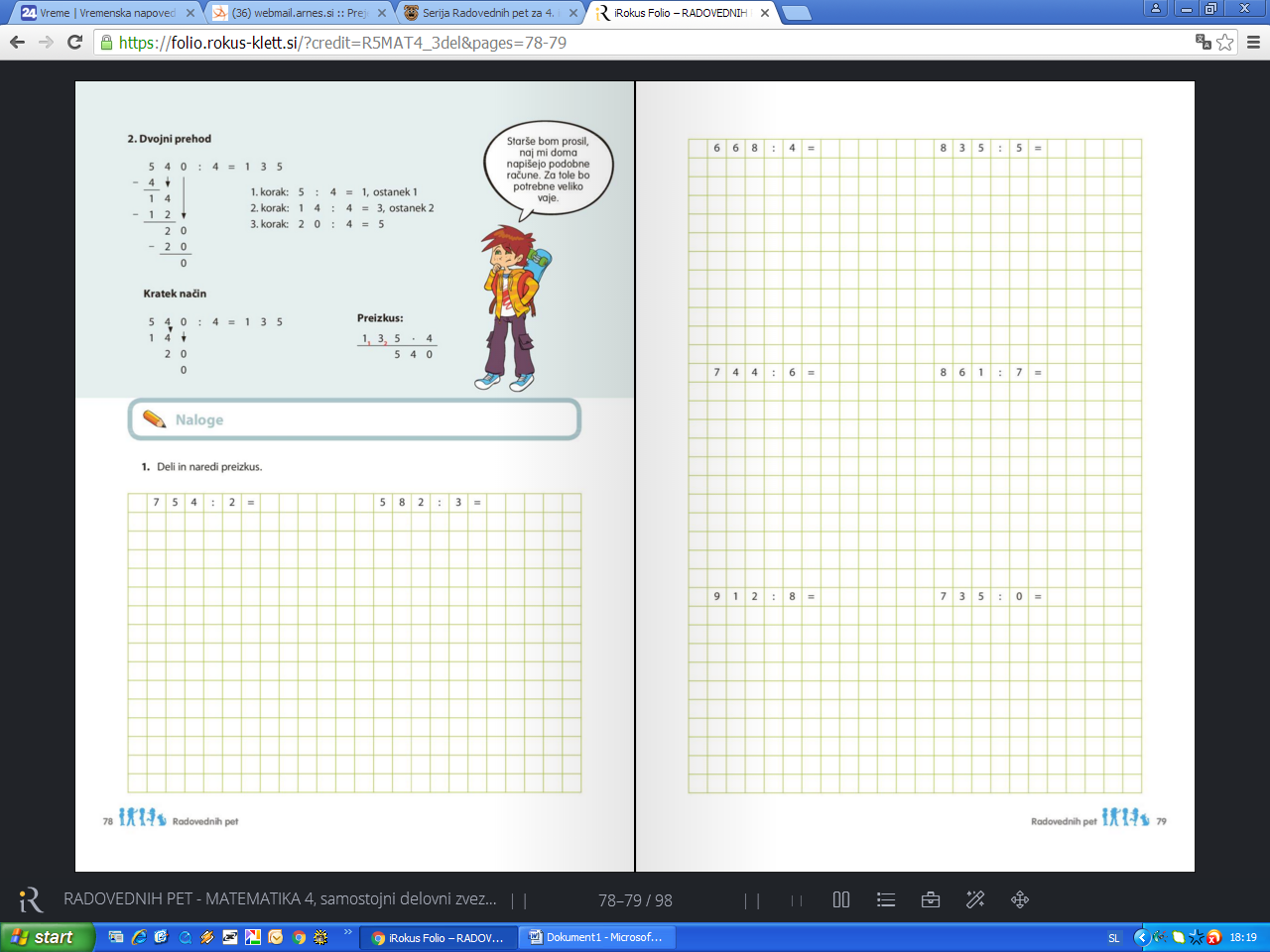 Delali boste na kratek način.S  D  E4 3 2 : 3 = 1 4 4         1. KORAK: DELI STOTICE       4 : 3 = 1, ostane 1 stotica,1 3                                   to 1 stotico, ki ti je ostala podpiši v račun pod 4 stotice,   1 2                              sedaj zraven pripiši 3 desetice iz deljenca, dobiš 13 D.      0                         2. korak:  deliš 13: 3 = 4, ostane 1 D, to 1D podpiši pod                                                          deljenec ,kjer se nahajajo desetice , NE POZABI                                   K REZULTATU NAPISATI ŠTEVILA 4,                                    sedaj k 1D, ki ti je prej ostala pripišeš 2 E, dobiš 12E                                  3. korak: deliš 12 : 3 = 4, nič ti ni ostalo zato pod deljenec                                     napiši število 0, k rezultatu pa 4Sledi preizkusP:     1 4 4 . 3                 izračunaj gaReši 1., 2., 3. nalogo4., 5., 6. po želji.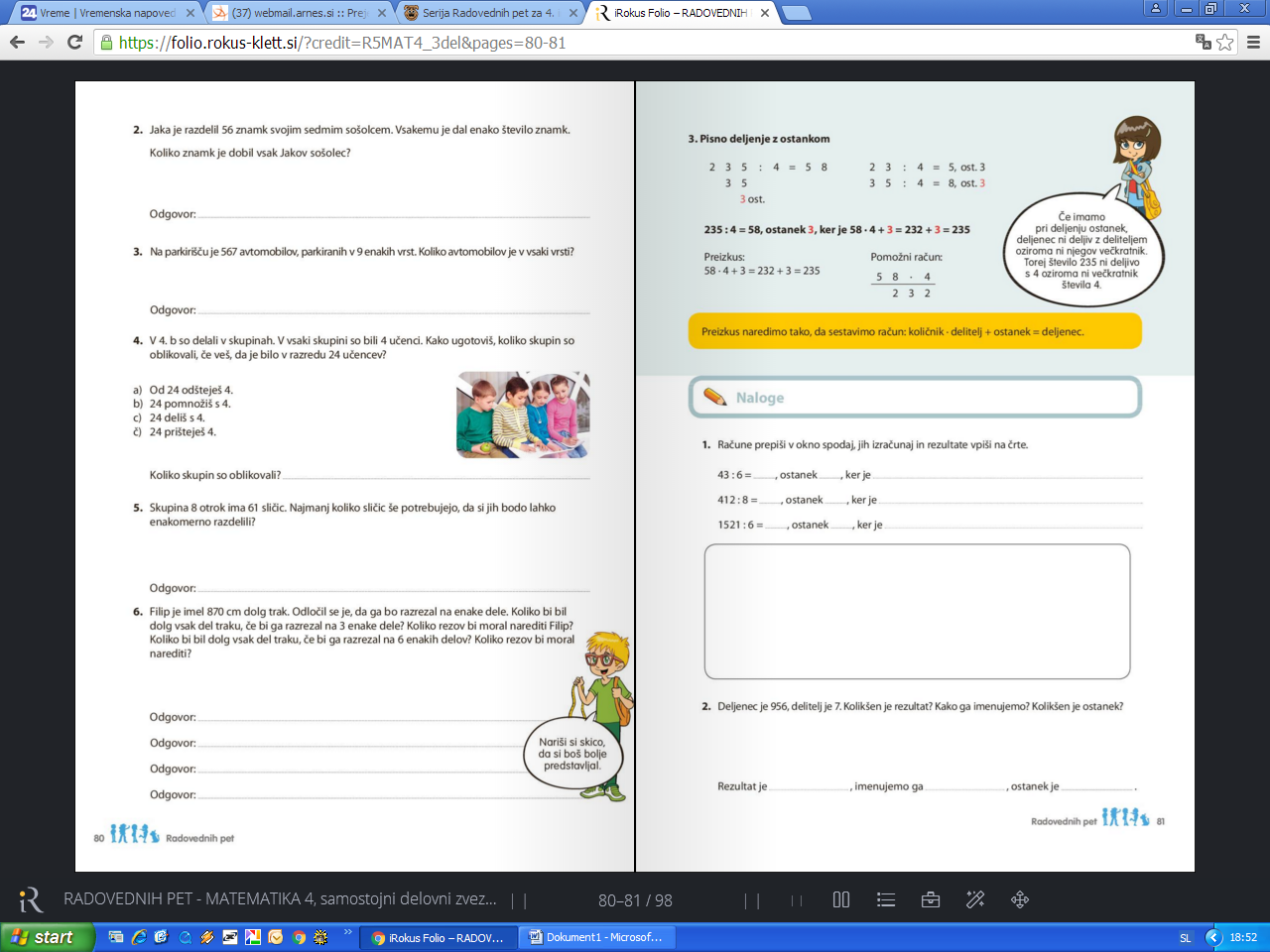 DRUObravnavi ta vsebine sta namenjeni 2 uri.   ( 7. 4. 2020 in  14. 4. 2020)Preberi besedilo, opazuj, primerjaj.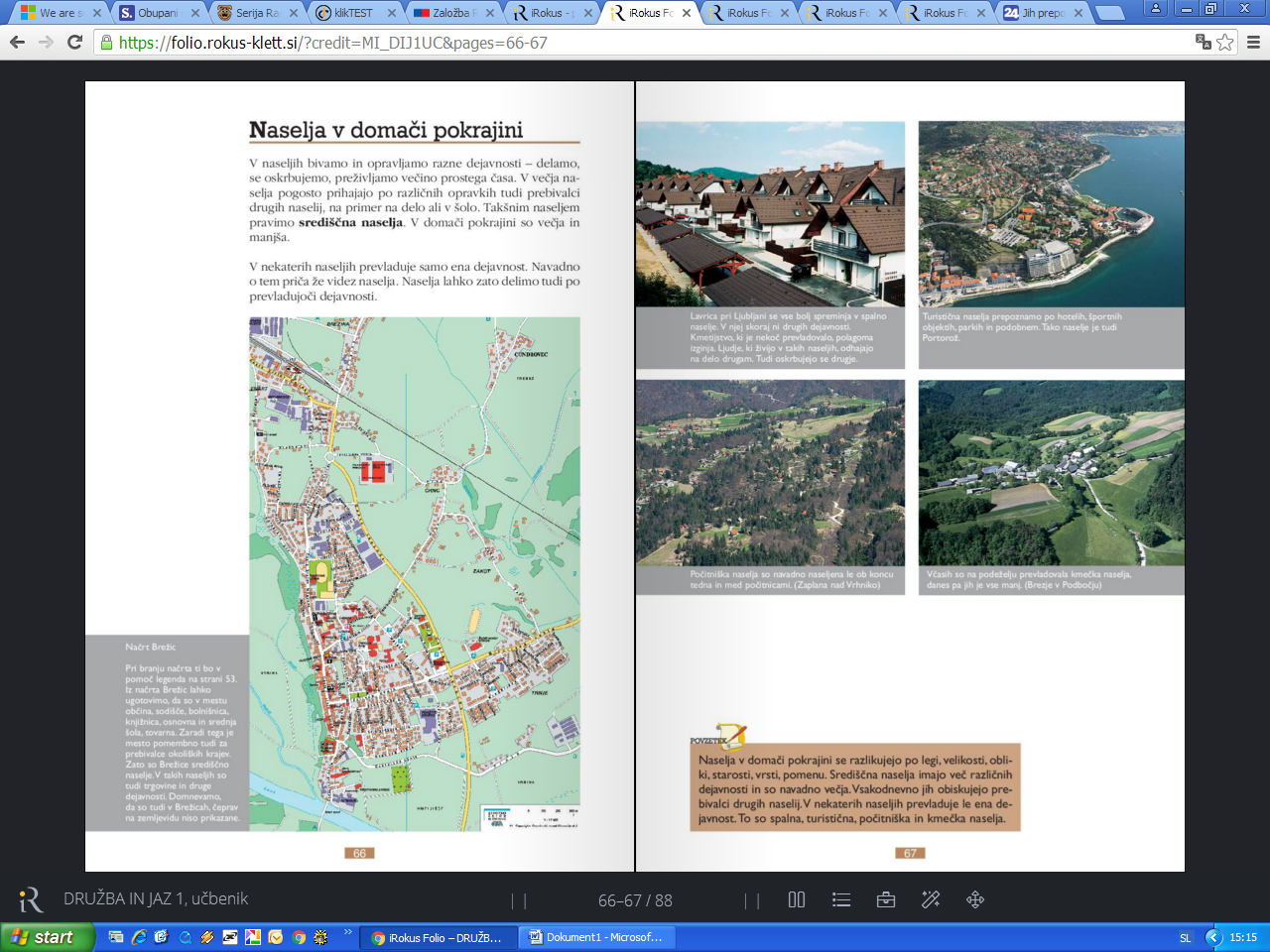 2. uraIzberi dve poljubni naselji v domači pokrajini. Naselji moraš poznati. Eno naselje naj bo tvoj domači kraj.V zvezek naredi dva stolpička.K prvemu vpiši ime 1. naselja, v drugi stolpiček ime 2. naselja.Pod vsako naselje vpiši kar se tam nahaja (v pomoč ti je spodnja tabela).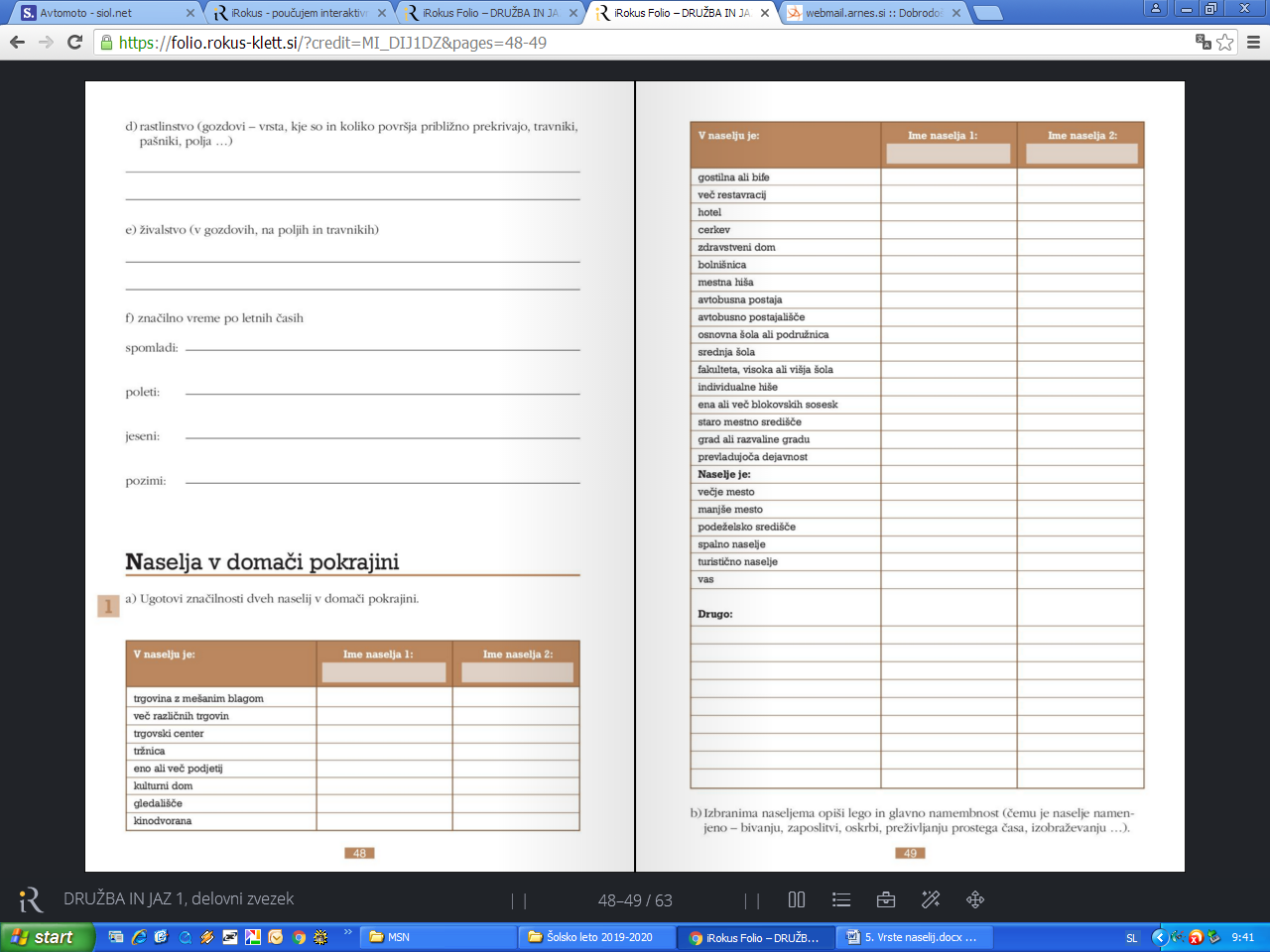 GUMPreberi besedilo o operi.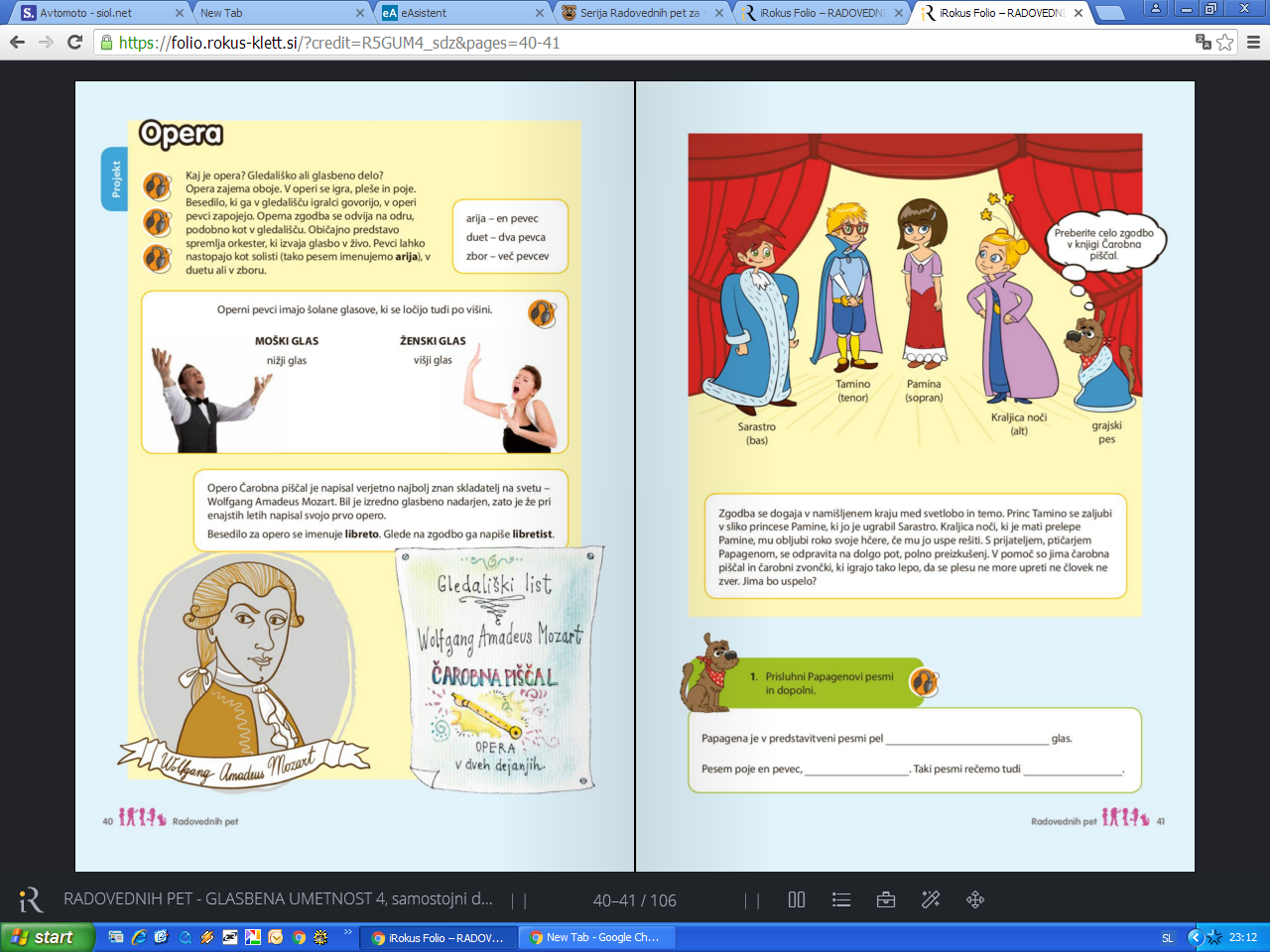 ŠPOSkok v daljino z mesta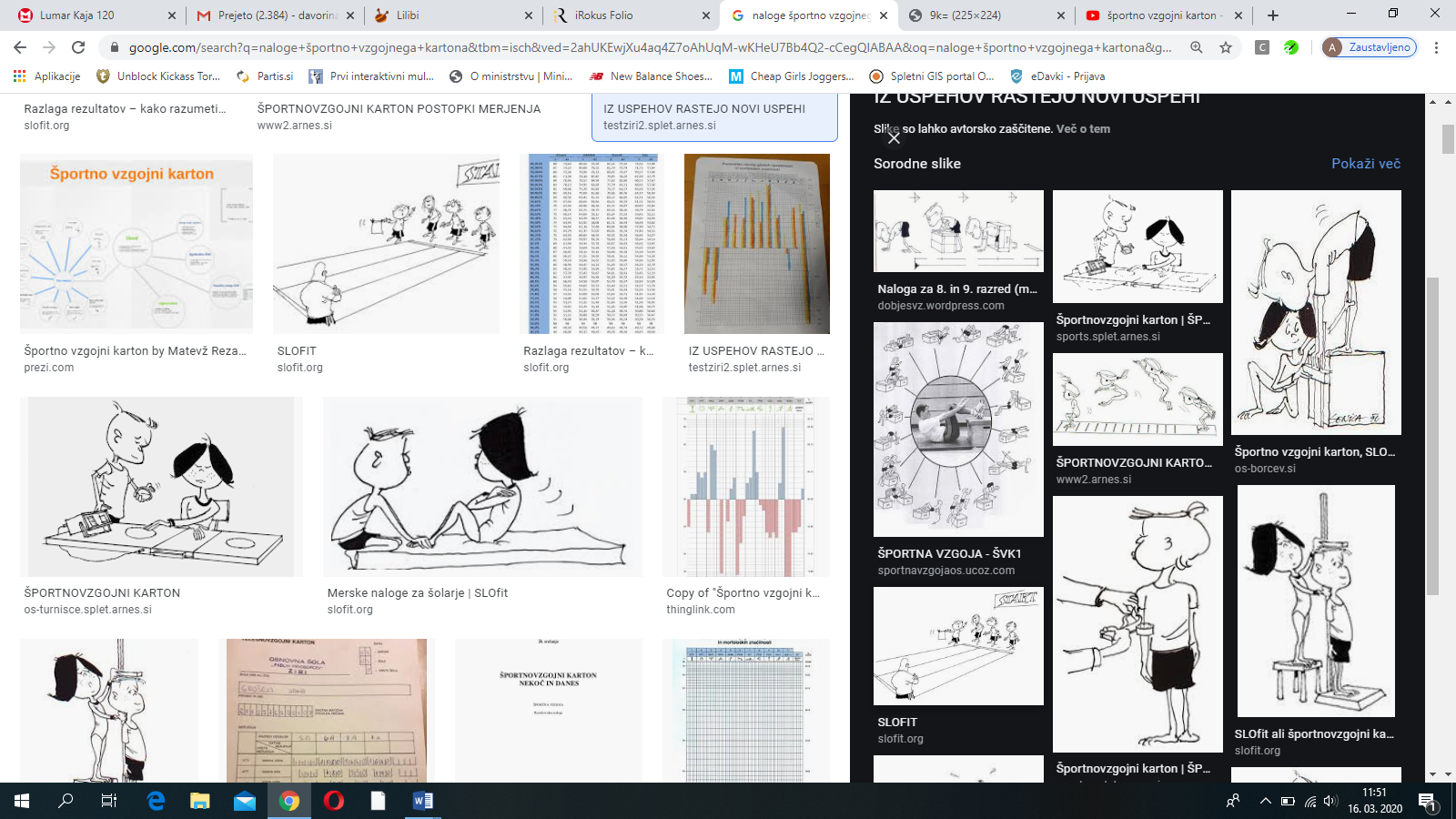 Naloge:-sonožno preskakovanje črt na tleh -žabji poskoki-igra »Ristanc«-kolebnicahttps://www.youtube.com/playlist?list=PLznna3ayPz-JfARSiMDjRR09Jh7rK9DjT(Vaji: Zajčji poskok, Žabji poskok)